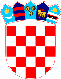 REPUBLIKA HRVATSKA VUKOVARSKO SRIJEMSKA ŽUPANIJA OPĆINA TOVARNIK OPĆINSKI NAČELNIKKLASA:  021-05/21-03/4URBROJ: 2188/12-04-21-19Tovarnik, 30.3.2021.Na temelju članka 40. Zakona o komunalnom gospodarstvu („Narodne novine“ 68/18,  110/18, 32/20 ) i članaka 31. Statuta Općine Tovarnik  (Službeni vjesnik  Vukovarsko-srijemske županije  broj 3/21 ), Općinsko vijeće Općine Tovarnik  na 33. sjednici održanoj dana 30.3.2021 .godine donosi O D L U K Uo osnivanju vlastitog pogona Općine Tovarnik  Članak 1.Ovom Odlukom osniva se Vlastiti pogon za obavljanje komunalnih djelatnosti (u daljnjem tekstu: Vlastiti pogon) kao ustrojstvena jedinica Jedinstvenog upravnog odjela Općine Tovarnik. Članak 2.Ovom Odlukom određuju se1. komunalne djelatnosti koje obavlja vlastiti pogon2. područje na kojem se obavljaju komunalne djelatnosti3. unutarnje ustrojstvo, organiziranje poslovanja i poslovodstvo vlastitog pogona4. sredstva potrebna za rad vlastitog pogona te načinu njihova pribavljanja5. akti poslovanja vlastitog pogona6. iskazivanje učinka poslovanja7. ograničenja glede stjecanja, opterećivanja i otuđivanja nekretnina i druge vrste posebne imovine jedinice lokalne samouprave na kojoj se odvija poslovanje vlastitog pogona8. način nadzora poslovanja vlastitog pogona, 9. imenovanje i razrješenje upravitelja vlastitog pogona i10. ukidanje vlastitog pogona.KOMUNALNE DJELATNOSTI KOJE OBAVLJA KOMUNALNI POGON Članak 3.Vlastiti pogon obavlja sljedeće komunalne djelatnosti kojima se osigurava održavanje komunalne infrastrukture:  održavanje javnih površina na kojima nije dopušten promet motornim vozilimaodržavanje građevina javne odvodnje oborinskih vodaodržavanje javnih zelenih površinaodržavanje građevina, uređaja i predmeta javne namjeneodržavanje groblja i krematorija  unutar grobljaodržavanje čistoće javnih površinaU sklopu obavljanja djelatnosti iz  ovoga članka može se osigurati i građenje komunalne infrastrukture.Članak 4.Vlastiti pogon je samostalan u obavljanju komunalnih djelatnosti iz članka 3. ove Odluke Članak 5.Ukoliko Općina posebnom odlukom ili koncesijom povjeri obavljanje pojedinih komunalnih djelatnosti iz članka 3. ove Odluke drugim pravnim ili fizičkim osobama, vlastiti pogon neće obavljati te djelatnosti za vrijeme i u obimu u kojemu su iste povjerene drugoj pravnoj ili fizičkoj osobi. PODRUČJE NA KOJEM SE OBAVLJAJU KOMUNALNE DJELATNOSTI Članak 6. Vlastiti pogon obavlja poslove na području Općine Tovarnik a može komunalne djelatnosti iz članka 3. Ove Odluke obavljati i na području drugih jedinica lokalne samouprave na temelju pisanog ugovora kojeg sklapa Općinski načelnik.  UNUTARNJE USTROJSTVO, ORGANIZIRANJE POSLOVANJA I POSLOVODSTVO VLASTITOG POGONAČlanak 7.Vlastiti pogon nema svojstvo pravne osobe te njegovom djelatnošću i poslovanjem prava i obveze stječe Općina Tovarnik. Članak 8.Unutarnje ustrojstvo vlastitog pogona detaljnije će se urediti Pravilnikom o poslovanju vlastitog pogona, kojeg donosi Općinsko vijeće.  Općinski načelnik će donijeti ostale akte potrebne za poslovanje i rad vlastitog pogona. Članak 9.Upravitelj komunalnog pogona koji je osnovan kao organizacijska jedinica jedinstvenog upravnog odjela je pročelnik jedinstvenog upravnog odjela.Upravitelj pogona organizira i vodi rad vlastitog pogona te odgovara općinskom načelniku za materijalno i financijsko poslovanje i za zakonitost rada vlastitog pogona.Upravitelj pogona samo na temelju ovlasti općinskog načelnika sklapa ugovore s drugim fizičkim ili pravnim osobama.Članak 10.Pravne, financijsko-računovodstvene, administrativno-tehničke i opće poslove za vlastiti pogon obavljati će Jedinstveni upravni odjel Općine Tovarnik. Prihodi i izdaci Vlastitog pogona evidentiraju se u Proračunu Općine Tovarnik.Članak 11.Vlastitom  komunalnom  pogonu  se  povjerava  vršenje  javnih  ovlasti  u  obavljanju  komunalnih djelatnosti, koje  javne ovlasti u okviru obavljanja komunalne djelatnosti obuhvaćaju rješavanje u pojedinačnim upravnim stvarima o pravima i obvezama fizičkih i pravnih osoba. Za rješavanje drugih pitanja koja se odnose na rad i poslovanje vlastitog pogona nadležan je Općinski načelnik Općine Tovarnik. SREDSTVA POTREBNA ZA RAD VLASTITOG POGONA TE NAČINU NJIHOVA PRIBAVLJANJAČlanak 12.Sredstva za početak rada vlastitog pogona osiguravaju se u Proračunu Općine Tovarnik. Sredstva za daljnji rad vlastitog pogona osiguravat će se u Proračunu Općine Tovarnik na temelju godišnjeg plana rada s financijskim pokazateljima.Sredstva za rad i obavljanje komunalnih djelatnosti koje obavlja vlastiti pogon, osiguravaju se iz: komunalne naknade, komunalnog doprinosa, iz naknade za koncesiju, proračuna Općine Tovarnik i drugih zakonom dopuštenih izvora. 5.AKTI POSLOVANJA VLASTITOG POGONAČlanka 13.Akti poslovanja Vlastitog  pogona su Godišnji plan i program rada Vlastitog pogona, Izvješće o izvršenju Godišnjeg plana i programa rada Vlastitog pogona, obračuni i dr.Godišnji plan i program rada Vlastitog pogona donosi upravitelj pogona uz prethodnu suglasnost Općinskog načelnikaVlastiti pogon može izvršavati Godišnji plan i program u visini sredstava planiranih Proračunom Općine Tovarnik.  ISKAZIVANJE UČINKA POSLOVANJAČlanka 14.Upravitelj vlastitog pogona dužan je podnijeti izvješće o izvršenju godišnjeg plana i programa rada  vlastitog pogona s financijskim pokazateljima Općinskom načelniku jednom godišnje, do 28.2. za prethodnu godinu. Vlastiti pogon iskazuje učinke poslovanja sukladno važećim financijsko-računovodstvenim propisima odnosno Zakonu o proračunu. OGRANIČENJA GLEDE STJECANJA, OPTEREĆIVANJA I OTUĐIVANJA NEKRETNINA I DRUGE VRSTE POSEBNE IMOVINE JEDINICE LOKALNE SAMOUPRAVE NA KOJOJ SE ODVIJA POSLOVANJE VLASTITOG POGONAČlanak 15.Imovina u vlasništvu Općine Tovarnik, na kojoj i kojom svoju djelatnost obavlja vlastiti pogon ne može se opterećivati niti otuđiti bez suglasnosti Općinskog načelnika Općine Tovarnik.Članak 16. Vlastiti pogon može stjecati opremu i drugu pokretnu imovinu u visini sredstava osiguranih općinskim proračunom za tekuću godinu, a na temelju Godišnjeg plana i programa Vlastitog pogona koje donosi upravitelj pogona u suglasnosti s općinskim načelnikom. NAČIN NADZORA POSLOVANJA VLASTITOG POGONA, Članak 17.Nadzor nad radom vlastitog pogona obavlja Općinski načelnik Općine Tovarnik. IMENOVANJE I RAZRJEŠENJE UPRAVITELJA VLASTITOG POGONA Članak 18.Upravitelja komunalnog pogona imenuje i razrješava Načelnik Općine Tovarnik.UKIDANJE VLASTITOG POGONA.Članak 19.Odluku o ukidanju vlastitog pogona donosi Općinsko vijeće Općine Tovarnik. Članak 20.Stupanjem na snagu ove Odluke prestaje važiti Odluka o osnivanju Vlastitog pogona Općine Tovarnik („Službeni glasnik vjesnik Vukovarsko-srijemske županije br. 19/14 Članak 21.Ova Odluka stupa na snagu osmog dana od dana  objave u Službenom vjesniku Vukovarsko-srijemske županije.          PRESJEDNIK VIJEĆA   Dubravko Blašković